备注：※处为申请人必填项，请填全，谢谢酒店预定代合同酒店预定代合同酒店预定代合同酒店预定代合同酒店预定代合同酒店预定代合同酒店预定代合同※申请日期：※申请日期：※申请人姓名： ※申请人姓名： ※申请人姓名： ※联系电话：※联系电话：※预订酒店名称：广州白云国际会议中心酒店※预订酒店名称：广州白云国际会议中心酒店※预订酒店名称：广州白云国际会议中心酒店※预订酒店名称：广州白云国际会议中心酒店※预订酒店名称：广州白云国际会议中心酒店※预订酒店名称：广州白云国际会议中心酒店※预订酒店名称：广州白云国际会议中心酒店※预订酒店房型：※预订酒店房型：标间 ￥680                                房间数量：房间数量：※入住日期：  月    日  ※入住日期：  月    日  ※入住日期：  月    日  ※入住日期：  月    日  离店日期：  月    日  离店日期：  月    日  离店日期：  月    日  ※实际入住人姓名：※实际入住人姓名：性别:  ☐  Male（男）  ☐ Female（女）性别:  ☐  Male（男）  ☐ Female（女）性别:  ☐  Male（男）  ☐ Female（女）性别:  ☐  Male（男）  ☐ Female（女）性别:  ☐  Male（男）  ☐ Female（女）备注：备注：备注：备注：备注：备注：备注：增值税________(专用、普通)发票：（请务必正确完整填写，发票一经开出恕不更改退换） 户        名：（必填）纳税人识别号：（必填）账号及开户行：地  址及电话：增值税________(专用、普通)发票：（请务必正确完整填写，发票一经开出恕不更改退换） 户        名：（必填）纳税人识别号：（必填）账号及开户行：地  址及电话：增值税________(专用、普通)发票：（请务必正确完整填写，发票一经开出恕不更改退换） 户        名：（必填）纳税人识别号：（必填）账号及开户行：地  址及电话：增值税________(专用、普通)发票：（请务必正确完整填写，发票一经开出恕不更改退换） 户        名：（必填）纳税人识别号：（必填）账号及开户行：地  址及电话：增值税________(专用、普通)发票：（请务必正确完整填写，发票一经开出恕不更改退换） 户        名：（必填）纳税人识别号：（必填）账号及开户行：地  址及电话：增值税________(专用、普通)发票：（请务必正确完整填写，发票一经开出恕不更改退换） 户        名：（必填）纳税人识别号：（必填）账号及开户行：地  址及电话：增值税________(专用、普通)发票：（请务必正确完整填写，发票一经开出恕不更改退换） 户        名：（必填）纳税人识别号：（必填）账号及开户行：地  址及电话：※发票快递信息（地址、收件人、手机号）：※发票快递信息（地址、收件人、手机号）：※发票快递信息（地址、收件人、手机号）：※发票快递信息（地址、收件人、手机号）：※发票快递信息（地址、收件人、手机号）：※发票快递信息（地址、收件人、手机号）：※发票快递信息（地址、收件人、手机号）：应收房款：        元付款时间： 自订房中心回复邮件预定成功后3个工作日之内付款。 付款时间： 自订房中心回复邮件预定成功后3个工作日之内付款。 付款时间： 自订房中心回复邮件预定成功后3个工作日之内付款。 付款时间： 自订房中心回复邮件预定成功后3个工作日之内付款。 汇款时请务必注明：“会议名称+入住人姓名”汇款时请务必注明：“会议名称+入住人姓名”付款方式：银行转账                                   付款方式：银行转账                                   付款方式：银行转账                                   付款方式：银行转账                                   网上支付：网上支付：网上支付：本账号只收取住宿费用；请使用手机银行、网上银行、ATM机、银行柜台办理转账账户名称：北京恒瑞会议服务有限公司账户号码：0200 2116 0900 0049 497开户银行：中国工商银行股份有限公司北京甜水园支行本账号只收取住宿费用；请使用手机银行、网上银行、ATM机、银行柜台办理转账账户名称：北京恒瑞会议服务有限公司账户号码：0200 2116 0900 0049 497开户银行：中国工商银行股份有限公司北京甜水园支行本账号只收取住宿费用；请使用手机银行、网上银行、ATM机、银行柜台办理转账账户名称：北京恒瑞会议服务有限公司账户号码：0200 2116 0900 0049 497开户银行：中国工商银行股份有限公司北京甜水园支行本账号只收取住宿费用；请使用手机银行、网上银行、ATM机、银行柜台办理转账账户名称：北京恒瑞会议服务有限公司账户号码：0200 2116 0900 0049 497开户银行：中国工商银行股份有限公司北京甜水园支行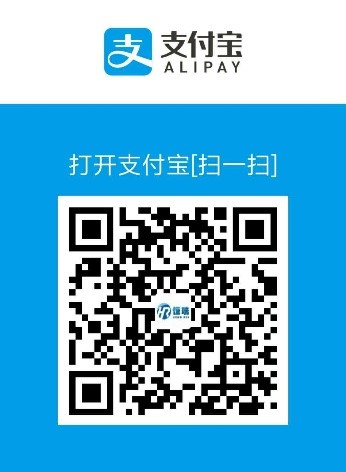 甲方（公司盖章）：签字/经办人：日期：2019 年   月   日甲方（公司盖章）：签字/经办人：日期：2019 年   月   日甲方（公司盖章）：签字/经办人：日期：2019 年   月   日甲方（公司盖章）：签字/经办人：日期：2019 年   月   日乙方（公司盖章）：北京恒瑞会议服务有限公司会议负责人签字：日期：  2019 年   月   日乙方（公司盖章）：北京恒瑞会议服务有限公司会议负责人签字：日期：  2019 年   月   日乙方（公司盖章）：北京恒瑞会议服务有限公司会议负责人签字：日期：  2019 年   月   日